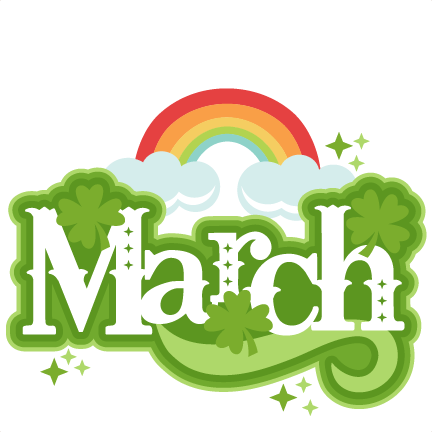 Reading Homework From Mrs. AraujoReread the set of paper stories several times, pointing to each word.  Keep packet at home.On the PreK-2 LiveBinders at www.mrsjudyaraujo.com, help your child with the:Vowel Digraphs and Diphthongs tab.  Notice all of the bright green tabs at the bottom.Bossy r tab.Compound Words  (light blue tab)Science and Simulations tab for K-2 (bright blue tab)18 World Activities for K-2 (bright blue tab)